WNIOSEK O PRZYZNANIE KARTY DUŻEJ RODZINY / WYDANIE DUPLIKATU KARTY DUŻEJ RODZINY1)…………………………….     …………………………………..                                    (Miejscowość)		(Data: dd/mm/rrrr)Wnoszę o przyznanie Karty Dużej Rodziny/wydanie duplikatu Karty Dużej Rodziny1) dla następujących członków rodziny wielodzietnej:Oświadczam, że jestem umocowany do złożenia wniosku o przyznanie Karty Dużej Rodziny/wydanie duplikatu Karty Dużej Rodziny1) oraz do odebrania Karty Dużej Rodziny/duplikatu Karty Dużej Rodziny1) w imieniu członków rodziny wielodzietnej, wskazanych w niniejszym wniosku.                                                                       			        …………………………………………                                                                                                           				(czytelny podpis wnioskodawcy)PRZEWODNIK MIESZKAŃCAPRZEWODNIK MIESZKAŃCAPRZEWODNIK MIESZKAŃCAPRZEWODNIK MIESZKAŃCAPRZEWODNIK MIESZKAŃCA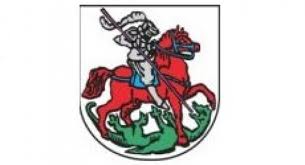  URZĄD MIEJSKI w Miliczu  56-300 Miliczul. Trzebnicka 2Punkt Obsługi Mieszkańców, pok. nr 15 URZĄD MIEJSKI w Miliczu  56-300 Miliczul. Trzebnicka 2Punkt Obsługi Mieszkańców, pok. nr 15 URZĄD MIEJSKI w Miliczu  56-300 Miliczul. Trzebnicka 2Punkt Obsługi Mieszkańców, pok. nr 15 URZĄD MIEJSKI w Miliczu  56-300 Miliczul. Trzebnicka 2Punkt Obsługi Mieszkańców, pok. nr 15 URZĄD MIEJSKI w Miliczu  56-300 Miliczul. Trzebnicka 2Punkt Obsługi Mieszkańców, pok. nr 15 URZĄD MIEJSKI w Miliczu  56-300 Miliczul. Trzebnicka 2Punkt Obsługi Mieszkańców, pok. nr 15W sprawie:Przyznania Karty Dużej RodzinyW sprawie:Przyznania Karty Dużej RodzinyW sprawie:Przyznania Karty Dużej RodzinyW sprawie:Przyznania Karty Dużej RodzinyW sprawie:Przyznania Karty Dużej RodzinyOd czego zacząć ?Od czego zacząć ?Od czego zacząć ?Od czego zacząć ?Od czego zacząć ?W Miliczu sprawy związane z wydawaniem Karty Dużej Rodziny prowadzi Oddział Świadczeń Rodzinnych i Funduszu Alimentacyjnego w Urzędzie Miejskim. Wnioski można pobrać i złożyć w pokoju nr 9 tut. Urzędu. Dodatkowych informacji można uzyskać pod nr tel. 713804355 oraz na stronie www.rodzina.gov.pl gdzie jest dostępny aktualny wykaz zniżek oferowanych przez Ogólnopolską Kartę Dużej Rodziny.Jakie dokumenty należy dołączyć do wniosku?  Składając wniosek o przyznanie Karty, należy okazać oryginały lub odpisy dokumentów potwierdzających uprawnienie do przyznania Karty, w szczególności: 
1) w przypadku rodzica oraz małżonka rodzica – dokument potwierdzający tożsamość; 
2) w przypadku dzieci w wieku do ukończenia 18. roku życia – akt urodzenia lub dokument potwierdzający tożsamość; 
3) w przypadku dzieci w wieku powyżej 18. roku życia – dokument potwierdzający tożsamość oraz zaświadczenie ze szkoły lub szkoły wyższej o planowanym terminie ukończenia nauki w danej placówce; 
4) w przypadku dzieci legitymujących się orzeczeniem o umiarkowanym albo znacznym stopniu niepełnosprawności w wieku powyżej 18. roku życia – dokument potwierdzający tożsamość oraz orzeczenie o umiarkowanym albo znacznym 
stopniu niepełnosprawności; 
5) w przypadku dzieci umieszczonych w rodzinie zastępczej lub rodzinnym domu dziecka – postanowienie o umieszczeniu w rodzinie zastępczej lub rodzinnym domu dziecka; 
6) w przypadku osób, o których mowa w art. 37 ust. 2 ustawy z dnia 9 czerwca 2011 r. o wspieraniu rodziny i systemie pieczy zastępczej – zaświadczenie o pozostawaniu w dotychczasowej rodzinie zastępczej lub rodzinnym domu dziecka. W Miliczu sprawy związane z wydawaniem Karty Dużej Rodziny prowadzi Oddział Świadczeń Rodzinnych i Funduszu Alimentacyjnego w Urzędzie Miejskim. Wnioski można pobrać i złożyć w pokoju nr 9 tut. Urzędu. Dodatkowych informacji można uzyskać pod nr tel. 713804355 oraz na stronie www.rodzina.gov.pl gdzie jest dostępny aktualny wykaz zniżek oferowanych przez Ogólnopolską Kartę Dużej Rodziny.Jakie dokumenty należy dołączyć do wniosku?  Składając wniosek o przyznanie Karty, należy okazać oryginały lub odpisy dokumentów potwierdzających uprawnienie do przyznania Karty, w szczególności: 
1) w przypadku rodzica oraz małżonka rodzica – dokument potwierdzający tożsamość; 
2) w przypadku dzieci w wieku do ukończenia 18. roku życia – akt urodzenia lub dokument potwierdzający tożsamość; 
3) w przypadku dzieci w wieku powyżej 18. roku życia – dokument potwierdzający tożsamość oraz zaświadczenie ze szkoły lub szkoły wyższej o planowanym terminie ukończenia nauki w danej placówce; 
4) w przypadku dzieci legitymujących się orzeczeniem o umiarkowanym albo znacznym stopniu niepełnosprawności w wieku powyżej 18. roku życia – dokument potwierdzający tożsamość oraz orzeczenie o umiarkowanym albo znacznym 
stopniu niepełnosprawności; 
5) w przypadku dzieci umieszczonych w rodzinie zastępczej lub rodzinnym domu dziecka – postanowienie o umieszczeniu w rodzinie zastępczej lub rodzinnym domu dziecka; 
6) w przypadku osób, o których mowa w art. 37 ust. 2 ustawy z dnia 9 czerwca 2011 r. o wspieraniu rodziny i systemie pieczy zastępczej – zaświadczenie o pozostawaniu w dotychczasowej rodzinie zastępczej lub rodzinnym domu dziecka. W Miliczu sprawy związane z wydawaniem Karty Dużej Rodziny prowadzi Oddział Świadczeń Rodzinnych i Funduszu Alimentacyjnego w Urzędzie Miejskim. Wnioski można pobrać i złożyć w pokoju nr 9 tut. Urzędu. Dodatkowych informacji można uzyskać pod nr tel. 713804355 oraz na stronie www.rodzina.gov.pl gdzie jest dostępny aktualny wykaz zniżek oferowanych przez Ogólnopolską Kartę Dużej Rodziny.Jakie dokumenty należy dołączyć do wniosku?  Składając wniosek o przyznanie Karty, należy okazać oryginały lub odpisy dokumentów potwierdzających uprawnienie do przyznania Karty, w szczególności: 
1) w przypadku rodzica oraz małżonka rodzica – dokument potwierdzający tożsamość; 
2) w przypadku dzieci w wieku do ukończenia 18. roku życia – akt urodzenia lub dokument potwierdzający tożsamość; 
3) w przypadku dzieci w wieku powyżej 18. roku życia – dokument potwierdzający tożsamość oraz zaświadczenie ze szkoły lub szkoły wyższej o planowanym terminie ukończenia nauki w danej placówce; 
4) w przypadku dzieci legitymujących się orzeczeniem o umiarkowanym albo znacznym stopniu niepełnosprawności w wieku powyżej 18. roku życia – dokument potwierdzający tożsamość oraz orzeczenie o umiarkowanym albo znacznym 
stopniu niepełnosprawności; 
5) w przypadku dzieci umieszczonych w rodzinie zastępczej lub rodzinnym domu dziecka – postanowienie o umieszczeniu w rodzinie zastępczej lub rodzinnym domu dziecka; 
6) w przypadku osób, o których mowa w art. 37 ust. 2 ustawy z dnia 9 czerwca 2011 r. o wspieraniu rodziny i systemie pieczy zastępczej – zaświadczenie o pozostawaniu w dotychczasowej rodzinie zastępczej lub rodzinnym domu dziecka. W Miliczu sprawy związane z wydawaniem Karty Dużej Rodziny prowadzi Oddział Świadczeń Rodzinnych i Funduszu Alimentacyjnego w Urzędzie Miejskim. Wnioski można pobrać i złożyć w pokoju nr 9 tut. Urzędu. Dodatkowych informacji można uzyskać pod nr tel. 713804355 oraz na stronie www.rodzina.gov.pl gdzie jest dostępny aktualny wykaz zniżek oferowanych przez Ogólnopolską Kartę Dużej Rodziny.Jakie dokumenty należy dołączyć do wniosku?  Składając wniosek o przyznanie Karty, należy okazać oryginały lub odpisy dokumentów potwierdzających uprawnienie do przyznania Karty, w szczególności: 
1) w przypadku rodzica oraz małżonka rodzica – dokument potwierdzający tożsamość; 
2) w przypadku dzieci w wieku do ukończenia 18. roku życia – akt urodzenia lub dokument potwierdzający tożsamość; 
3) w przypadku dzieci w wieku powyżej 18. roku życia – dokument potwierdzający tożsamość oraz zaświadczenie ze szkoły lub szkoły wyższej o planowanym terminie ukończenia nauki w danej placówce; 
4) w przypadku dzieci legitymujących się orzeczeniem o umiarkowanym albo znacznym stopniu niepełnosprawności w wieku powyżej 18. roku życia – dokument potwierdzający tożsamość oraz orzeczenie o umiarkowanym albo znacznym 
stopniu niepełnosprawności; 
5) w przypadku dzieci umieszczonych w rodzinie zastępczej lub rodzinnym domu dziecka – postanowienie o umieszczeniu w rodzinie zastępczej lub rodzinnym domu dziecka; 
6) w przypadku osób, o których mowa w art. 37 ust. 2 ustawy z dnia 9 czerwca 2011 r. o wspieraniu rodziny i systemie pieczy zastępczej – zaświadczenie o pozostawaniu w dotychczasowej rodzinie zastępczej lub rodzinnym domu dziecka. W Miliczu sprawy związane z wydawaniem Karty Dużej Rodziny prowadzi Oddział Świadczeń Rodzinnych i Funduszu Alimentacyjnego w Urzędzie Miejskim. Wnioski można pobrać i złożyć w pokoju nr 9 tut. Urzędu. Dodatkowych informacji można uzyskać pod nr tel. 713804355 oraz na stronie www.rodzina.gov.pl gdzie jest dostępny aktualny wykaz zniżek oferowanych przez Ogólnopolską Kartę Dużej Rodziny.Jakie dokumenty należy dołączyć do wniosku?  Składając wniosek o przyznanie Karty, należy okazać oryginały lub odpisy dokumentów potwierdzających uprawnienie do przyznania Karty, w szczególności: 
1) w przypadku rodzica oraz małżonka rodzica – dokument potwierdzający tożsamość; 
2) w przypadku dzieci w wieku do ukończenia 18. roku życia – akt urodzenia lub dokument potwierdzający tożsamość; 
3) w przypadku dzieci w wieku powyżej 18. roku życia – dokument potwierdzający tożsamość oraz zaświadczenie ze szkoły lub szkoły wyższej o planowanym terminie ukończenia nauki w danej placówce; 
4) w przypadku dzieci legitymujących się orzeczeniem o umiarkowanym albo znacznym stopniu niepełnosprawności w wieku powyżej 18. roku życia – dokument potwierdzający tożsamość oraz orzeczenie o umiarkowanym albo znacznym 
stopniu niepełnosprawności; 
5) w przypadku dzieci umieszczonych w rodzinie zastępczej lub rodzinnym domu dziecka – postanowienie o umieszczeniu w rodzinie zastępczej lub rodzinnym domu dziecka; 
6) w przypadku osób, o których mowa w art. 37 ust. 2 ustawy z dnia 9 czerwca 2011 r. o wspieraniu rodziny i systemie pieczy zastępczej – zaświadczenie o pozostawaniu w dotychczasowej rodzinie zastępczej lub rodzinnym domu dziecka. Warunki przyznania Karty Dużej RodzinyWarunki przyznania Karty Dużej RodzinyWarunki przyznania Karty Dużej RodzinyWarunki przyznania Karty Dużej RodzinyWarunki przyznania Karty Dużej RodzinyZ Karty będą mogły skorzystać rodziny posiadające co najmniej trójkę dzieci, niezależnie od dochodu. Karta będzie wydawana bezpłatnie każdemu członkowi rodziny. Będzie ona uprawniać do zniżek, które zaoferują przede wszystkim różne instytucje publiczne. Jej posiadacze będą mieli możliwość korzystania z katalogu oferty kulturalnej, rekreacyjnej czy transportowej na terenie całego kraju. Do akcji włączą się także podmioty prywatne. Lista podmiotów uczestniczących w akcji będzie opublikowana i aktualizowana na stronie Ministerstwa Pracy i Polityki Społecznej.
 
 Karta Dużej Rodziny będzie wydawana na wniosek członka rodziny wielodzietnej:

a) rodzicowi oraz małżonkowi rodzica – na czas nieokreślony;

b) dziecku w wieku poniżej 18. roku życia – do ukończenia 18. roku życia;

c) dziecku powyżej 18. roku życia – odpowiednio do końca roku szkolnego lub akademickiego, w którym jest planowane ukończenie nauki w danej placówce, zgodnie z terminem wskazanym w zaświadczeniu, nie dłużej jednak niż do ukończenia 25. roku życia;
d) dziecku legitymującemu się orzeczeniem o umiarkowanym albo znacznym stopniu niepełnosprawności, w wieku powyżej 18. roku życia – na okres ważności orzeczenia;
e) dziecku umieszczonemu w rodzinnej pieczy zastępczej – na czas umieszczenia w danej rodzinie zastępczej lub rodzinnym domu dziecka;
f)  osobie, o której mowa w art. 37 ust. 2 ustawy z dnia 9 czerwca 2011 r. o wspieraniu rodziny i systemie pieczy zastępczej – odpowiednio do końca roku szkolnego lub akademickiego, w którym jest planowane ukończenie nauki w danej placówce nie dłużej jednak niż do ukończenia 25. roku życia.
*** 
Rodzic, który nabył uprawnienia wynikające z programu, nie traci tych uprawnień, mimo wystąpienia zmian mających wpływ na uprawnienie do korzystania z programu, chyba że sąd odebrał mu władzę rodzicielską lub ją ograniczył przez umieszczenie dziecka w pieczy zastępczej. Rodzic nie traci uprawnień wynikających z programu, jeżeli sąd nie odebrał 
mu władzy rodzicielskiej lub jej nie ograniczył przez umieszczenie dziecka w pieczy zastępczej w stosunku do co najmniej trojga dzieci. 

Małżonek rodzica, który nabył uprawnienia wynikające z programu, nie traci tych uprawnień mimo wystąpienia zmian mających wpływ na uprawnienie do korzystania z programu, chyba że uprawnienia wynikające z programu utracił rodzic lub małżeństwo z rodzicem zostało unieważnione lub rozwiązane przez rozwód. 

*** 
W przypadku wystąpienia zmian mających wpływ na uprawnienie do korzystania z programu (np. przerwanie nauki przez pełnoletnie dziecko) członek rodziny wielodzietnej jest obowiązany do niezwłocznego powiadomienia o tym organu wydającego Kartę. 

*** 
Zmiana danych zawartych w Karcie wymaga wydania nowej Karty. Z Karty będą mogły skorzystać rodziny posiadające co najmniej trójkę dzieci, niezależnie od dochodu. Karta będzie wydawana bezpłatnie każdemu członkowi rodziny. Będzie ona uprawniać do zniżek, które zaoferują przede wszystkim różne instytucje publiczne. Jej posiadacze będą mieli możliwość korzystania z katalogu oferty kulturalnej, rekreacyjnej czy transportowej na terenie całego kraju. Do akcji włączą się także podmioty prywatne. Lista podmiotów uczestniczących w akcji będzie opublikowana i aktualizowana na stronie Ministerstwa Pracy i Polityki Społecznej.
 
 Karta Dużej Rodziny będzie wydawana na wniosek członka rodziny wielodzietnej:

a) rodzicowi oraz małżonkowi rodzica – na czas nieokreślony;

b) dziecku w wieku poniżej 18. roku życia – do ukończenia 18. roku życia;

c) dziecku powyżej 18. roku życia – odpowiednio do końca roku szkolnego lub akademickiego, w którym jest planowane ukończenie nauki w danej placówce, zgodnie z terminem wskazanym w zaświadczeniu, nie dłużej jednak niż do ukończenia 25. roku życia;
d) dziecku legitymującemu się orzeczeniem o umiarkowanym albo znacznym stopniu niepełnosprawności, w wieku powyżej 18. roku życia – na okres ważności orzeczenia;
e) dziecku umieszczonemu w rodzinnej pieczy zastępczej – na czas umieszczenia w danej rodzinie zastępczej lub rodzinnym domu dziecka;
f)  osobie, o której mowa w art. 37 ust. 2 ustawy z dnia 9 czerwca 2011 r. o wspieraniu rodziny i systemie pieczy zastępczej – odpowiednio do końca roku szkolnego lub akademickiego, w którym jest planowane ukończenie nauki w danej placówce nie dłużej jednak niż do ukończenia 25. roku życia.
*** 
Rodzic, który nabył uprawnienia wynikające z programu, nie traci tych uprawnień, mimo wystąpienia zmian mających wpływ na uprawnienie do korzystania z programu, chyba że sąd odebrał mu władzę rodzicielską lub ją ograniczył przez umieszczenie dziecka w pieczy zastępczej. Rodzic nie traci uprawnień wynikających z programu, jeżeli sąd nie odebrał 
mu władzy rodzicielskiej lub jej nie ograniczył przez umieszczenie dziecka w pieczy zastępczej w stosunku do co najmniej trojga dzieci. 

Małżonek rodzica, który nabył uprawnienia wynikające z programu, nie traci tych uprawnień mimo wystąpienia zmian mających wpływ na uprawnienie do korzystania z programu, chyba że uprawnienia wynikające z programu utracił rodzic lub małżeństwo z rodzicem zostało unieważnione lub rozwiązane przez rozwód. 

*** 
W przypadku wystąpienia zmian mających wpływ na uprawnienie do korzystania z programu (np. przerwanie nauki przez pełnoletnie dziecko) członek rodziny wielodzietnej jest obowiązany do niezwłocznego powiadomienia o tym organu wydającego Kartę. 

*** 
Zmiana danych zawartych w Karcie wymaga wydania nowej Karty. Z Karty będą mogły skorzystać rodziny posiadające co najmniej trójkę dzieci, niezależnie od dochodu. Karta będzie wydawana bezpłatnie każdemu członkowi rodziny. Będzie ona uprawniać do zniżek, które zaoferują przede wszystkim różne instytucje publiczne. Jej posiadacze będą mieli możliwość korzystania z katalogu oferty kulturalnej, rekreacyjnej czy transportowej na terenie całego kraju. Do akcji włączą się także podmioty prywatne. Lista podmiotów uczestniczących w akcji będzie opublikowana i aktualizowana na stronie Ministerstwa Pracy i Polityki Społecznej.
 
 Karta Dużej Rodziny będzie wydawana na wniosek członka rodziny wielodzietnej:

a) rodzicowi oraz małżonkowi rodzica – na czas nieokreślony;

b) dziecku w wieku poniżej 18. roku życia – do ukończenia 18. roku życia;

c) dziecku powyżej 18. roku życia – odpowiednio do końca roku szkolnego lub akademickiego, w którym jest planowane ukończenie nauki w danej placówce, zgodnie z terminem wskazanym w zaświadczeniu, nie dłużej jednak niż do ukończenia 25. roku życia;
d) dziecku legitymującemu się orzeczeniem o umiarkowanym albo znacznym stopniu niepełnosprawności, w wieku powyżej 18. roku życia – na okres ważności orzeczenia;
e) dziecku umieszczonemu w rodzinnej pieczy zastępczej – na czas umieszczenia w danej rodzinie zastępczej lub rodzinnym domu dziecka;
f)  osobie, o której mowa w art. 37 ust. 2 ustawy z dnia 9 czerwca 2011 r. o wspieraniu rodziny i systemie pieczy zastępczej – odpowiednio do końca roku szkolnego lub akademickiego, w którym jest planowane ukończenie nauki w danej placówce nie dłużej jednak niż do ukończenia 25. roku życia.
*** 
Rodzic, który nabył uprawnienia wynikające z programu, nie traci tych uprawnień, mimo wystąpienia zmian mających wpływ na uprawnienie do korzystania z programu, chyba że sąd odebrał mu władzę rodzicielską lub ją ograniczył przez umieszczenie dziecka w pieczy zastępczej. Rodzic nie traci uprawnień wynikających z programu, jeżeli sąd nie odebrał 
mu władzy rodzicielskiej lub jej nie ograniczył przez umieszczenie dziecka w pieczy zastępczej w stosunku do co najmniej trojga dzieci. 

Małżonek rodzica, który nabył uprawnienia wynikające z programu, nie traci tych uprawnień mimo wystąpienia zmian mających wpływ na uprawnienie do korzystania z programu, chyba że uprawnienia wynikające z programu utracił rodzic lub małżeństwo z rodzicem zostało unieważnione lub rozwiązane przez rozwód. 

*** 
W przypadku wystąpienia zmian mających wpływ na uprawnienie do korzystania z programu (np. przerwanie nauki przez pełnoletnie dziecko) członek rodziny wielodzietnej jest obowiązany do niezwłocznego powiadomienia o tym organu wydającego Kartę. 

*** 
Zmiana danych zawartych w Karcie wymaga wydania nowej Karty. Z Karty będą mogły skorzystać rodziny posiadające co najmniej trójkę dzieci, niezależnie od dochodu. Karta będzie wydawana bezpłatnie każdemu członkowi rodziny. Będzie ona uprawniać do zniżek, które zaoferują przede wszystkim różne instytucje publiczne. Jej posiadacze będą mieli możliwość korzystania z katalogu oferty kulturalnej, rekreacyjnej czy transportowej na terenie całego kraju. Do akcji włączą się także podmioty prywatne. Lista podmiotów uczestniczących w akcji będzie opublikowana i aktualizowana na stronie Ministerstwa Pracy i Polityki Społecznej.
 
 Karta Dużej Rodziny będzie wydawana na wniosek członka rodziny wielodzietnej:

a) rodzicowi oraz małżonkowi rodzica – na czas nieokreślony;

b) dziecku w wieku poniżej 18. roku życia – do ukończenia 18. roku życia;

c) dziecku powyżej 18. roku życia – odpowiednio do końca roku szkolnego lub akademickiego, w którym jest planowane ukończenie nauki w danej placówce, zgodnie z terminem wskazanym w zaświadczeniu, nie dłużej jednak niż do ukończenia 25. roku życia;
d) dziecku legitymującemu się orzeczeniem o umiarkowanym albo znacznym stopniu niepełnosprawności, w wieku powyżej 18. roku życia – na okres ważności orzeczenia;
e) dziecku umieszczonemu w rodzinnej pieczy zastępczej – na czas umieszczenia w danej rodzinie zastępczej lub rodzinnym domu dziecka;
f)  osobie, o której mowa w art. 37 ust. 2 ustawy z dnia 9 czerwca 2011 r. o wspieraniu rodziny i systemie pieczy zastępczej – odpowiednio do końca roku szkolnego lub akademickiego, w którym jest planowane ukończenie nauki w danej placówce nie dłużej jednak niż do ukończenia 25. roku życia.
*** 
Rodzic, który nabył uprawnienia wynikające z programu, nie traci tych uprawnień, mimo wystąpienia zmian mających wpływ na uprawnienie do korzystania z programu, chyba że sąd odebrał mu władzę rodzicielską lub ją ograniczył przez umieszczenie dziecka w pieczy zastępczej. Rodzic nie traci uprawnień wynikających z programu, jeżeli sąd nie odebrał 
mu władzy rodzicielskiej lub jej nie ograniczył przez umieszczenie dziecka w pieczy zastępczej w stosunku do co najmniej trojga dzieci. 

Małżonek rodzica, który nabył uprawnienia wynikające z programu, nie traci tych uprawnień mimo wystąpienia zmian mających wpływ na uprawnienie do korzystania z programu, chyba że uprawnienia wynikające z programu utracił rodzic lub małżeństwo z rodzicem zostało unieważnione lub rozwiązane przez rozwód. 

*** 
W przypadku wystąpienia zmian mających wpływ na uprawnienie do korzystania z programu (np. przerwanie nauki przez pełnoletnie dziecko) członek rodziny wielodzietnej jest obowiązany do niezwłocznego powiadomienia o tym organu wydającego Kartę. 

*** 
Zmiana danych zawartych w Karcie wymaga wydania nowej Karty. Z Karty będą mogły skorzystać rodziny posiadające co najmniej trójkę dzieci, niezależnie od dochodu. Karta będzie wydawana bezpłatnie każdemu członkowi rodziny. Będzie ona uprawniać do zniżek, które zaoferują przede wszystkim różne instytucje publiczne. Jej posiadacze będą mieli możliwość korzystania z katalogu oferty kulturalnej, rekreacyjnej czy transportowej na terenie całego kraju. Do akcji włączą się także podmioty prywatne. Lista podmiotów uczestniczących w akcji będzie opublikowana i aktualizowana na stronie Ministerstwa Pracy i Polityki Społecznej.
 
 Karta Dużej Rodziny będzie wydawana na wniosek członka rodziny wielodzietnej:

a) rodzicowi oraz małżonkowi rodzica – na czas nieokreślony;

b) dziecku w wieku poniżej 18. roku życia – do ukończenia 18. roku życia;

c) dziecku powyżej 18. roku życia – odpowiednio do końca roku szkolnego lub akademickiego, w którym jest planowane ukończenie nauki w danej placówce, zgodnie z terminem wskazanym w zaświadczeniu, nie dłużej jednak niż do ukończenia 25. roku życia;
d) dziecku legitymującemu się orzeczeniem o umiarkowanym albo znacznym stopniu niepełnosprawności, w wieku powyżej 18. roku życia – na okres ważności orzeczenia;
e) dziecku umieszczonemu w rodzinnej pieczy zastępczej – na czas umieszczenia w danej rodzinie zastępczej lub rodzinnym domu dziecka;
f)  osobie, o której mowa w art. 37 ust. 2 ustawy z dnia 9 czerwca 2011 r. o wspieraniu rodziny i systemie pieczy zastępczej – odpowiednio do końca roku szkolnego lub akademickiego, w którym jest planowane ukończenie nauki w danej placówce nie dłużej jednak niż do ukończenia 25. roku życia.
*** 
Rodzic, który nabył uprawnienia wynikające z programu, nie traci tych uprawnień, mimo wystąpienia zmian mających wpływ na uprawnienie do korzystania z programu, chyba że sąd odebrał mu władzę rodzicielską lub ją ograniczył przez umieszczenie dziecka w pieczy zastępczej. Rodzic nie traci uprawnień wynikających z programu, jeżeli sąd nie odebrał 
mu władzy rodzicielskiej lub jej nie ograniczył przez umieszczenie dziecka w pieczy zastępczej w stosunku do co najmniej trojga dzieci. 

Małżonek rodzica, który nabył uprawnienia wynikające z programu, nie traci tych uprawnień mimo wystąpienia zmian mających wpływ na uprawnienie do korzystania z programu, chyba że uprawnienia wynikające z programu utracił rodzic lub małżeństwo z rodzicem zostało unieważnione lub rozwiązane przez rozwód. 

*** 
W przypadku wystąpienia zmian mających wpływ na uprawnienie do korzystania z programu (np. przerwanie nauki przez pełnoletnie dziecko) członek rodziny wielodzietnej jest obowiązany do niezwłocznego powiadomienia o tym organu wydającego Kartę. 

*** 
Zmiana danych zawartych w Karcie wymaga wydania nowej Karty. Sposób załatwienia sprawySposób załatwienia sprawySposób załatwienia sprawySposób załatwienia sprawySposób załatwienia sprawy- na podstawie złożonego wniosku organ ustala, czy rodzinie/członkom rodziny przysługują uprawnienia wynikające z przedmiotowego programu dla rodzin wielodzietnych,
- pozytywne rozpatrzenie wniosku skutkuje wydaniem Karty,
- odmowa wydania Karty następuje w drodze decyzji administracyjnej - na podstawie złożonego wniosku organ ustala, czy rodzinie/członkom rodziny przysługują uprawnienia wynikające z przedmiotowego programu dla rodzin wielodzietnych,
- pozytywne rozpatrzenie wniosku skutkuje wydaniem Karty,
- odmowa wydania Karty następuje w drodze decyzji administracyjnej - na podstawie złożonego wniosku organ ustala, czy rodzinie/członkom rodziny przysługują uprawnienia wynikające z przedmiotowego programu dla rodzin wielodzietnych,
- pozytywne rozpatrzenie wniosku skutkuje wydaniem Karty,
- odmowa wydania Karty następuje w drodze decyzji administracyjnej - na podstawie złożonego wniosku organ ustala, czy rodzinie/członkom rodziny przysługują uprawnienia wynikające z przedmiotowego programu dla rodzin wielodzietnych,
- pozytywne rozpatrzenie wniosku skutkuje wydaniem Karty,
- odmowa wydania Karty następuje w drodze decyzji administracyjnej - na podstawie złożonego wniosku organ ustala, czy rodzinie/członkom rodziny przysługują uprawnienia wynikające z przedmiotowego programu dla rodzin wielodzietnych,
- pozytywne rozpatrzenie wniosku skutkuje wydaniem Karty,
- odmowa wydania Karty następuje w drodze decyzji administracyjnej Ile trzeba płacić za załatwienie sprawy ?Brak opłat. Ile trzeba płacić za załatwienie sprawy ?Brak opłat. Ile trzeba płacić za załatwienie sprawy ?Brak opłat. Ile trzeba płacić za załatwienie sprawy ?Brak opłat. Ile trzeba płacić za załatwienie sprawy ?Brak opłat. Wydział odpowiedzialny za załatwienie sprawy – Oddział ds. świadczeń rodzinnych oraz funduszu alimentacyjnego – punkt przyjęć wniosków pok. nr 9 tel. (71 3804355)Wydział odpowiedzialny za załatwienie sprawy – Oddział ds. świadczeń rodzinnych oraz funduszu alimentacyjnego – punkt przyjęć wniosków pok. nr 9 tel. (71 3804355)Wydział odpowiedzialny za załatwienie sprawy – Oddział ds. świadczeń rodzinnych oraz funduszu alimentacyjnego – punkt przyjęć wniosków pok. nr 9 tel. (71 3804355)Wydział odpowiedzialny za załatwienie sprawy – Oddział ds. świadczeń rodzinnych oraz funduszu alimentacyjnego – punkt przyjęć wniosków pok. nr 9 tel. (71 3804355)Wydział odpowiedzialny za załatwienie sprawy – Oddział ds. świadczeń rodzinnych oraz funduszu alimentacyjnego – punkt przyjęć wniosków pok. nr 9 tel. (71 3804355)Jak długo czeka się na załatwienie sprawy ?Jak długo czeka się na załatwienie sprawy ?Jak długo czeka się na załatwienie sprawy ?Jak długo czeka się na załatwienie sprawy ?Jak długo czeka się na załatwienie sprawy ?Zgodnie z Kodeksem postępowania administracyjnego: niezwłocznie, miesiąc, gdy sprawa wymaga postępowania wyjaśniającego lub 2 miesiące w sprawach szczególnie skomplikowanych.Zgodnie z Kodeksem postępowania administracyjnego: niezwłocznie, miesiąc, gdy sprawa wymaga postępowania wyjaśniającego lub 2 miesiące w sprawach szczególnie skomplikowanych.Zgodnie z Kodeksem postępowania administracyjnego: niezwłocznie, miesiąc, gdy sprawa wymaga postępowania wyjaśniającego lub 2 miesiące w sprawach szczególnie skomplikowanych.Zgodnie z Kodeksem postępowania administracyjnego: niezwłocznie, miesiąc, gdy sprawa wymaga postępowania wyjaśniającego lub 2 miesiące w sprawach szczególnie skomplikowanych.Zgodnie z Kodeksem postępowania administracyjnego: niezwłocznie, miesiąc, gdy sprawa wymaga postępowania wyjaśniającego lub 2 miesiące w sprawach szczególnie skomplikowanych.Przepisy prawne obowiązujące przy załatwianiu sprawy :Przepisy prawne obowiązujące przy załatwianiu sprawy :Przepisy prawne obowiązujące przy załatwianiu sprawy :Przepisy prawne obowiązujące przy załatwianiu sprawy :Przepisy prawne obowiązujące przy załatwianiu sprawy :Rozporządzenie Rady Ministrów z dnia 27 maja 2014 r. w sprawie szczegółowych warunków realizacji rządowego programu dla rodzin wielodzietnych (Dz. U. z 2014r. poz. 755) Rozporządzenie Rady Ministrów z dnia 27 maja 2014 r. w sprawie szczegółowych warunków realizacji rządowego programu dla rodzin wielodzietnych (Dz. U. z 2014r. poz. 755) Rozporządzenie Rady Ministrów z dnia 27 maja 2014 r. w sprawie szczegółowych warunków realizacji rządowego programu dla rodzin wielodzietnych (Dz. U. z 2014r. poz. 755) Rozporządzenie Rady Ministrów z dnia 27 maja 2014 r. w sprawie szczegółowych warunków realizacji rządowego programu dla rodzin wielodzietnych (Dz. U. z 2014r. poz. 755) Rozporządzenie Rady Ministrów z dnia 27 maja 2014 r. w sprawie szczegółowych warunków realizacji rządowego programu dla rodzin wielodzietnych (Dz. U. z 2014r. poz. 755) Tryb odwoławczy.Tryb odwoławczy.Tryb odwoławczy.Tryb odwoławczy.Tryb odwoławczy.Od decyzji odmawiającej wydania Karty przysługuje tryb odwoławczy zgodnie z Kodeksem postępowania administracyjnego, tj. 14 dni od daty doręczenia decyzji Stronie. Od decyzji odmawiającej wydania Karty przysługuje tryb odwoławczy zgodnie z Kodeksem postępowania administracyjnego, tj. 14 dni od daty doręczenia decyzji Stronie. Od decyzji odmawiającej wydania Karty przysługuje tryb odwoławczy zgodnie z Kodeksem postępowania administracyjnego, tj. 14 dni od daty doręczenia decyzji Stronie. Od decyzji odmawiającej wydania Karty przysługuje tryb odwoławczy zgodnie z Kodeksem postępowania administracyjnego, tj. 14 dni od daty doręczenia decyzji Stronie. Od decyzji odmawiającej wydania Karty przysługuje tryb odwoławczy zgodnie z Kodeksem postępowania administracyjnego, tj. 14 dni od daty doręczenia decyzji Stronie. Urząd Miejski w Miliczu czynny jestod poniedziałku do piątkuw godzinach 730 – 1530Punkt Obsługi Mieszkańców czynny jestw poniedziałki, wtorki, piątkiw godzinach 730 – 1530w środy i czwartki w godzinach: 730-18Urząd Miejski w Miliczu czynny jestod poniedziałku do piątkuw godzinach 730 – 1530Punkt Obsługi Mieszkańców czynny jestw poniedziałki, wtorki, piątkiw godzinach 730 – 1530w środy i czwartki w godzinach: 730-18Wpłaty można uiszczać:w kasie Banku Spółdzielczego znajdującej się w budynku Urzędu przy ul. Trzebnickiej 2, w godzinach 8.00 – 15.00na rachunek bankowy Urzędu/ Gminy ul. Trzebnicka 2, 56-300 MiliczBank Spółdzielczy 
Nr: 61 9582 0000 2000 0000 0358 0008Wpłaty można uiszczać:w kasie Banku Spółdzielczego znajdującej się w budynku Urzędu przy ul. Trzebnickiej 2, w godzinach 8.00 – 15.00na rachunek bankowy Urzędu/ Gminy ul. Trzebnicka 2, 56-300 MiliczBank Spółdzielczy 
Nr: 61 9582 0000 2000 0000 0358 0008Wpłaty można uiszczać:w kasie Banku Spółdzielczego znajdującej się w budynku Urzędu przy ul. Trzebnickiej 2, w godzinach 8.00 – 15.00na rachunek bankowy Urzędu/ Gminy ul. Trzebnicka 2, 56-300 MiliczBank Spółdzielczy 
Nr: 61 9582 0000 2000 0000 0358 0008Opracował: Aneta JanczuraOpracował: Aneta JanczuraOpracował: Aneta JanczuraZatwierdził:  Monika BieleckaZatwierdził:  Monika BieleckaURZĄD MIEJSKI W MILICZUWYDZIAŁ ZADAŃ RZĄDOWYCHTrzebnicka 2, 56-300 MiliczDane wnioskodawcy                                                                                       Dane wnioskodawcy                                                                                       Dane wnioskodawcy                                                                                       Dane wnioskodawcy                                                                                       Imię (imiona):Imię (imiona):Nazwisko:Nazwisko:Data urodzenia: dd/mm/rrrrData urodzenia: dd/mm/rrrrPESEL: 2)PESEL: 2)Adres zamieszkaniaAdres zamieszkaniaAdres zamieszkaniaAdres zamieszkaniaUlica:Numer domu:Numer domu:Numer lokalu:Gmina/Dzielnica:Kod pocztowy:Kod pocztowy:Miejscowość/Poczta:Adres do korespondencji3)Adres do korespondencji3)Adres do korespondencji3)Adres do korespondencji3)Ulica:Numer domu:Numer domu:Numer lokalu:Gmina:Kod pocztowy:Kod pocztowy:Miejscowość/Poczta:Dane członka rodziny wielodzietnejDane członka rodziny wielodzietnejImię (imiona):Nazwisko:Data urodzenia: dd/mm/rrrrPESEL: 2)Zaznaczyć właściwy kwadrat:□ rodzic;□  dziecko□ dziecko legitymujące się orzeczeniem o umiarkowanym albo znacznym stopniu niepełnosprawności.Planowany termin ukończenia nauki w danej szkole lub szkole wyższej: dd/mm/rrrr 4)Dane członka rodziny wielodzietnejDane członka rodziny wielodzietnejImię (imiona):Nazwisko:Data urodzenia: dd/mm/rrrrPESEL: 2)Zaznaczyć właściwy kwadrat:□ rodzic;□  dziecko□ dziecko legitymujące się orzeczeniem o umiarkowanym albo znacznym stopniu niepełnosprawności.Planowany termin ukończenia nauki w danej szkole lub szkole wyższej: dd/mm/rrrr 4)Dane członka rodziny wielodzietnejDane członka rodziny wielodzietnejImię (imiona):	Nazwisko:Data urodzenia: dd/mm/rrrrPESEL: 2)Zaznaczyć właściwy kwadrat:□ rodzic;□  dziecko□ dziecko legitymujące się orzeczeniem o umiarkowanym albo znacznym stopniu niepełnosprawności.Planowany termin ukończenia nauki w danej szkole lub szkole wyższej: dd/mm/rrrr 4)Dane członka rodziny wielodzietnejDane członka rodziny wielodzietnejImię (imiona):Nazwisko:Data urodzenia: dd/mm/rrrrPESEL: 2)Zaznaczyć właściwy kwadrat:□ rodzic;□  dziecko□ dziecko legitymujące się orzeczeniem o umiarkowanym albo znacznym stopniu niepełnosprawności.Planowany termin ukończenia nauki w danej szkole lub szkole wyższej: dd/mm/rrrr 4)Dane członka rodziny wielodzietnejDane członka rodziny wielodzietnejImię (imiona):Nazwisko:Data urodzenia: dd/mm/rrrrPESEL: 2)Zaznaczyć właściwy kwadrat:□ rodzic;□  dziecko□ dziecko legitymujące się orzeczeniem o umiarkowanym albo znacznym stopniu niepełnosprawności.Planowany termin ukończenia nauki w danej szkole lub szkole wyższej: dd/mm/rrrr 4)Dane członka rodziny wielodzietnejDane członka rodziny wielodzietnejImię (imiona):Nazwisko:Data urodzenia: dd/mm/rrrrPESEL: 2)Zaznaczyć właściwy kwadrat:□ rodzic;□  dziecko□ dziecko legitymujące się orzeczeniem o umiarkowanym albo znacznym stopniu niepełnosprawności.Planowany termin ukończenia nauki w danej szkole lub szkole wyższej: dd/mm/rrrr 4)Dane członka rodziny wielodzietnejDane członka rodziny wielodzietnejImię (imiona):Nazwisko:Data urodzenia: dd/mm/rrrrPESEL: 2)Zaznaczyć właściwy kwadrat:□ rodzic;□  dziecko□ dziecko legitymujące się orzeczeniem o umiarkowanym albo znacznym stopniu niepełnosprawności.Planowany termin ukończenia nauki w danej szkole lub szkole wyższej: dd/mm/rrrr 4)Dane członka rodziny wielodzietnejDane członka rodziny wielodzietnejImię (imiona):Nazwisko:Data urodzenia: dd/mm/rrrrPESEL: 2)Zaznaczyć właściwy kwadrat:□ rodzic;□  dziecko□ dziecko legitymujące się orzeczeniem o umiarkowanym albo znacznym stopniu niepełnosprawności.Planowany termin ukończenia nauki w danej szkole lub szkole wyższej: dd/mm/rrrr 4)Dane członka rodziny wielodzietnejDane członka rodziny wielodzietnejImię (imiona):Nazwisko:Data urodzenia: dd/mm/rrrrPESEL: 2)Zaznaczyć właściwy kwadrat:□ rodzic;□  dziecko□ dziecko legitymujące się orzeczeniem o umiarkowanym albo znacznym stopniu niepełnosprawności.Planowany termin ukończenia nauki w danej szkole lub szkole wyższej: dd/mm/rrrr 4)Dane członka rodziny wielodzietnejDane członka rodziny wielodzietnejImię (imiona):Nazwisko:Data urodzenia: dd/mm/rrrrPESEL: 2)Zaznaczyć właściwy kwadrat:□ rodzic;□  dziecko□ dziecko legitymujące się orzeczeniem o umiarkowanym albo znacznym stopniu niepełnosprawności.Planowany termin ukończenia nauki w danej szkole lub szkole wyższej: dd/mm/rrrr 4)